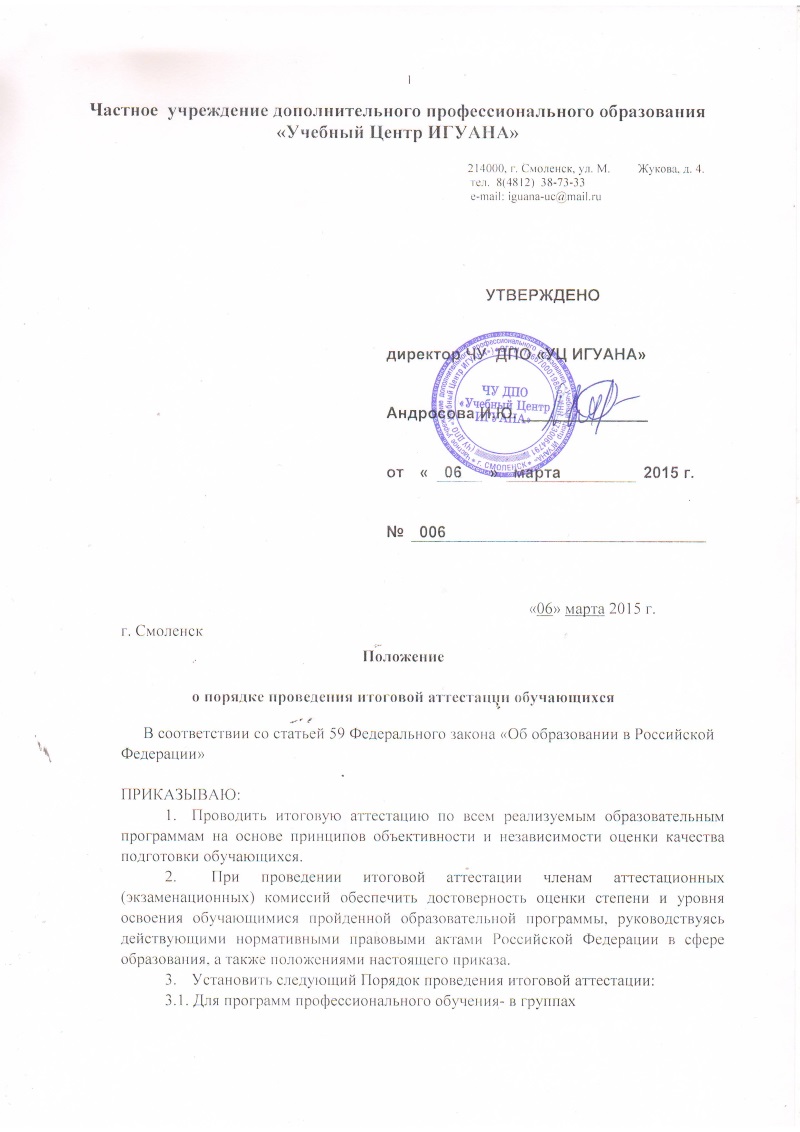 профессиональной подготовки и повышения квалификации частных охранников (с учетом положений статьи 74 Федерального закона «Об образовании в Российской Федерации»):итоговая аттестация является обязательной и проводится для определения соответствия образовательной программе полученных знаний, умений и навыков и установления прошедшим профессиональное обучение квалификационных разрядов, классов, категорий по соответствующим профессиям рабочих, должностям служащих;итоговая аттестация проводится в форме квалификационного экзамена; квалификационный экзамен состоит из двух частей:-практической квалификационной работы (для охранников - выполнения практических упражнений со специальными средствами и/или оружием- проверки теоретических знаний в пределах квалификационных требований, предъявляемых к соответствующей профессии рабочего, должности служащего (для охранников - в форме тестирования на основании вопросов, утвержденных Школой с учетом принятых к использованию МВД России при периодической проверке охранников и доступных для ознакомления в библиотечных ресурсах Школы в печатном и электронном виде, для частных детективов - в форме устного ответа на вопросы экзаменационных билетов, утвержденных Школой и доступных для ознакомления в библиотечных ресурсах Школы в печатном и электронном виде);Выполнение практической квалификационной работы:Практическая квалификационная работа для охранников предусматривает выполнение приводимых ниже упражнений, выполняется с соблюдением изложенных ниже параметров и оценивается по следующим критериям:Типовые упражнения применения специальных средств (для охранников 4- го, 5-го и 6-го разрядов):Упражнение № 1. Использование шлема защитного. Порядок выполнения упражнения. Проверяемый находится возле стола со шлемами защитными 1 - 3 класса защиты. По команде проверяющего: "Шлем защитный 1 - 3 класса надеть!" проверяемый надевает на себя шлем защитный указанного класса и докладывает: "Упражнение закончил".Критерии оценки. Время выполнения упражнения 20 секунд. Положительный результат: шлем защитный соответствующего класса надет и застегнут в пределах установленного времени.Упражнение № 2. Использование жилета защитного. Порядок выполнения упражнения. Проверяемый находится возле стола с жилетами защитными 1 - 5 класса. По команде проверяющего: "Жилет защитный 1 - 5 класса надеть!" проверяемый надевает на себя жилет защитный указанного класса и докладывает: "Упражнение закончил".Критерии оценки. Время выполнения упражнения: 20 секунд. Положительный результат: жилет защитный соответствующего класса правильно надет и застегнут в пределах установленного времени.- Упражнение № 3. Применение палки резиновой. Порядок выполнения упражнения. Проверяемый находится в 1,5 метрах напротив манекена. Палка резиновая находится в подвеске на ремне. По команде проверяющего: "К выполнению упражнения приступить!" проверяемый вынимает палку резиновую из подвески и наносит по манекену удары (не менее шести) по различным зонам, разрешенным для воздействия палкой резиновой. После этого проверяемый докладывает: "Упражнение закончил".Критерии оценки. Время выполнения упражнения: 20 секунд. Положительный результат: нанесение не менее шести ударов палкой резиновой по манекену, не задевая части, условно соответствующие зонам человеческого тела, запрещенные к применению по ним палок резиновых.Упражнение № 4. Применение наручников. Порядок выполнения упражнения. Проверяемый находится в 1,5 метрах напротив манекена. Наручники находятся на ремне в чехле. По команде проверяющего: "Наручники спереди (или сзади) одеть!" проверяемый вынимает из чехла наручники, подходит к манекену и надевает наручники в зависимости от поданной команды. После этого докладывает: "Наручники надеты".Критерии оценки. Время выполнения упражнения: 20 секунд.После проверки правильности надевания наручников, по команде проверяющего: "Наручники снять!", проверяемый снимает наручники.Положительный результат: произведено правильное надевание наручников в пределах установленного времени и последующее их снятие.2.Типовые упражнения для практических навыков применения гражданского оружия самообороны (для охранников 5-го и 6-го разрядов):Упражнение № 1. Применение электрошокового устройства (ЭШУ. Порядок выполнения упражнения. Электрошоковое устройство (ЭШУ) находится на столе в 2-х метрах от манекена. Проверяемый находится у стола, напротив манекена. По команде руководителя «К упражнению преступить», проверяемый берёт ЭШУ, приводит в готовность и предупреждает о намерении его применить словами «Стой, применю оружие». Применяет ЭШУ, путём касания на манекене одной из зон эффективного поражения, а также включения и выключения разряда. После этого докладывает: «Упражнение закончил».Критерии оценки. Время выполнения упражнения 15 секунд. Правильное применение ЭШУ, со своевременным и чётким предупреждением о намерении его применить, в пределах установленного времени.Упражнение № 2. Применение аэрозольных устройств, снаряжённых слезоточивыми или раздражающими веществами (газовых баллончиков). Порядок выполнения упражнения. Макет аэрозольного устройства находится на столе в 2-х метрах от манекена. Проверяемый находится у стола, напротив манекена. Руководитель объявляет направление ветра относительно проверяемого (справа или слева) и отдаёт команду «К упражнению преступить». Проверяемый берёт аэрозольное устройство, приводит его в готовность к применению и предупреждает о намерении его применить словами «Стой, применю оружие». Производит в течении 3 секунд распыление газовой смеси (имитация) в направлении лица манекена с подветренной стороны. После этого докладывает: «Упражнение закончил».Критерии оценки. Время выполнения упражнения 15 секунд. Распыление газовой смеси в область лица манекена (имитация) с расстояния от 1 до 2 метров в течении 3 секунд с учётом направления ветра, в пределах установленного времени.Типовые упражнения практических стрельб (только для охранников 6-го разряда):Упражнение № 1. Прицельная стрельба с места по неподвижной цели Цель: грудная фигура (мишень N 4) на щите, неподвижная, установленная на высоте уровня глаз.Расстояние до цели:	15 мКоличество патронов:	4 шт.Время для стрельбы:	до 15 секундПоложение для стрельбы:	стояПорядок выполнения упражненияИсходное положение для стрельбы: стрелок находится на огневом рубеже. Пистолет в кобуре, поставлен на предохранитель, магазин с патронами в пистолетной рукоятке, патрон в патронник не дослан, клапан кобуры застегнут.Стрелок по команде руководителя стрельбы "Огонь" принимает положение для стрельбы, расстегивает кобуру, вынимает пистолет, снимает с предохранителя, досылает патрон в патронник, производит четыре прицельных выстрела.По окончании стрельбы стрелок докладывает: "Стрельбу закончил". Далее выполняет команды руководителя стрельбы по разряжению оружия и предъявлению его к осмотру.Критерии оценки. Положительный результат: три попадания в мишень в пределах установленного времени.- Упражнение № 2. Прицельная стрельба с места по появляющейся цели в ограниченное время. Цель:	грудная фигура (мишень N 4) на щите, подвижная,установленная на высоте уровня глазРасстояние до цели:	8 мКоличество патронов:	4 шт.Время для стрельбы:	до 3 секунд на каждое появление мишениПоложение для стрельбы:	стояПорядок выполнения упражнения.Мишень появляется 4 раза по 3 секунды с интервалом в 3 секунды. Допускается производство одного выстрела на каждое появление мишени.Исходное положение для стрельбы: стрелок находится на огневом рубеже, в изготовке к стрельбе, патрон находится в патроннике, пистолет поставлен на предохранитель.После доклада стрелка: "К стрельбе готов" выполнение им упражнения начинается самостоятельно при появлении мишени.По окончании стрельбы стрелок докладывает: "Стрельбу закончил". Далее выполняет команды руководителя стрельбы по разряжению оружия и предъявлению его к осмотру.Критерий оценки. Положительный результат: два попадания в мишень при производстве 4-х выстрелов в пределах установленного времени.Практическая квалификационная работа считается успешно выполненной, если успешно выполнены все практические упражнения, предусмотренные для соответствующего разряда охранника.Практическая квалификационная работа для частных детективов предусматривает выполнение практического задания по подбору комплекса необходимых в сыскной деятельности технических средств из числа разрешенных частным детективам, состоящего из четырех частей, выполняется с соблюдением изложенных ниже параметров и оценивается по следующим критериям:Часть 1. Подбор комплекса технических средств, имеющих функцию передачи и/или регистрации аудиоинформации.Параметры подбора:	не допускается подбор технических средств,запрещенных для использования частными детективами согласно нормам, утвержденным Правительством Российской Федерации; осуществляется подбор только существенно различающихся технических средств (т.е. имеющих существенные отличия по системе получения, передачи, регистрации информации, либо существенные отличия по тактико-техническим характеристикам).Критерий оценки. Положительный результат:	подобрано не менее трехразличных моделей (систем) требуемых технических средств.Часть 2. Подобрать комплекс технических средств, имеющих функцию передачи и/или регистрации видеоинформации.Параметры подбора:	не допускается подбор технических средств,запрещенных для использования частными детективами согласно нормам, утвержденным Правительством Российской Федерации; осуществляется подбор только существенно различающихся технических средств (т.е. имеющих существенные отличия по системе получения, передачи, регистрации информации, либо существенные отличия по тактико-техническим характеристикам).Критерий оценки. Положительный результат: подобрано не менее трех различных моделей (систем) требуемых технических средств.Часть 3. Подобрать комплекс технических средств, применяемых в криминалистических целях (сохранение следов преступления, выявление признаков подделки документов и т.п.).Параметры подбора:	не допускается подбор технических средств,запрещенных для использования частными детективами согласно нормам, утвержденным Правительством Российской Федерации; осуществляется подбор только	существенно	различающихся	технических	средств	(т.е.	имеющихсущественные отличия по системе получения, передачи, регистрации информации, либо существенные отличия по тактико-техническим характеристикам).Критерий оценки. Положительный результат: подобрано не менее трех различных моделей (систем) требуемых технических средств.Часть 4. Подобрать комплекс технических средств, применяемых в целях выявления и противодействия работе средств негласного контроля информации (аппаратура выявления, аппаратура активной защиты и т.п.).Параметры подбора:	не допускается подбор технических средств,запрещенных для использования частными детективами согласно нормам, утвержденным Правительством Российской Федерации; осуществляется подбор только	существенно	различающихся	технических	средств	(т.е.	имеющихсущественные отличия по системе получения, передачи, регистрации информации, либо существенные отличия по тактико-техническим характеристикам).Критерий оценки. Положительный результат: подобрано не менее трех различных моделей (систем) требуемых технических средств.Практическая квалификационная работа считается выполненной, если положительные результаты получены не менее, чем по трем частям практического задания.Проверка теоретических знаний:в карточки тестирования для охранников включается по десять вопросов (теоретическая часть квалификационного экзамена считается успешно пройденной, если даны верные ответы не менее, чем на девять вопросов из десяти), в экзаменационные билеты для частных детективов включается по пять вопросов (теоретическая часть квалификационного экзамена считается успешно пройденной, если получены соответствующие изучаемому по программе материалу ответы не менее, чем по четырем вопросам из пяти);продолжительность	проведения итоговой аттестации	определяетсяобразовательной программой на основании типовых требований, установленных соответствующими приказами Минобрнауки России и/или МВД России;к проведению квалификационного экзамена привлекаются представители работодателей, их объединений (в частности, от НП «Координационный центр руководителей охранно-сыскных структур»).Примечание:	При	несогласии экзаменуемого с	результатамиквалификационного экзамена составляется акт, подписываемый членами экзаменационной комиссии и обучающимся, в котором отражается предмет спора и к которому прилагается материал о результатах выполнения практической квалификационной работы, а также копия карточки тестирования или экзаменационного билета с указанием вопросов, оценка ответов на которые вызвала несогласие экзаменуемого.При возникновении вопросов по соблюдению в ходе квалификационного экзамена принципов объективности и независимости оценки качества подготовки обучающихся, обучающимся предоставляется возможность обратиться к руководству Школы, а также к представителю объединения работодателей, привлекаемому к проведению экзамена.3.2. Для профессиональных образовательных программ повышения квалификации - в группах повышения квалификации руководителей частных охранных организаций (с учетом положений статьи 76 Федерального закона «Об образовании в Российской Федерации»):итоговая аттестация является обязательной и проводится для установления соответствия полученных знаний, умений, навыков задаче программы - получению новой компетенции, необходимой для профессиональной деятельности и/или ее совершенствованию (обеспечению соответствия квалификации обучающегося меняющимся условиям профессиональной деятельности и социальной среды);итоговая аттестация проводится в форме тестирования, устного и (или) письменного опроса; на текущий период осуществляется устный опрос, организуемый при завершении предусмотренного программой модуля практической стажировки обучающегося (после принятия от обучающегося письменного отчета о практической стажировке в частной охранной организации содержащего подтверждение выполнения задания на стажировку);при опросе используются вопросы, утвержденные Школой и доступные для ознакомления в библиотечных ресурсах Школы в печатном и электронном виде;в карточки индивидуального учета прохождения итоговой аттестации для руководителей частных охранных организаций включается по семь вопросов (критерий оценки итоговой аттестации: аттестация считается успешно пройденной, если получены соответствующие изучаемому по программе материалу ответы не менее, чем на пять вопросов из семи);продолжительность проведения итоговой аттестации определяется образовательной программой на основании типовых требований, установленных соответствующими приказами Минобрнауки России и/или МВД России;к проведению итоговой аттестации могут привлекаться представители работодателей, их объединений (в частности, от НП «Координационный центр руководителей охранно-сыскных структур»).Примечание: При несогласии аттестуемого с результатами итоговой аттестации составляется акт, подписываемый членами аттестационной комиссии и обучающимся, в котором отражается предмет спора и к которому прилагается копия документа о результатах тестирования или о проведении письменного опроса с указанием вопросов, оценка ответов на которые вызвала несогласие экзаменуемого.При возникновении вопросов по соблюдению в ходе итоговой аттестации принципов объективности и независимости оценки качества подготовки обучающихся, обучающимся предоставляется возможность обратиться к руководству Школы, а также к представителю объединения работодателей, в случае его привлечения к проведению аттестации.3.3. Для дополнительных общеобразовательных (общеразвивающих) программ - в группах подготовки лиц в целях изучения правил безопасного обращения с оружием и приобретения навыков безопасного обращения с оружием (с учетом положений статьи 75 Федерального закона «Об образовании в Российской Федерации»):итоговая аттестация является обязательной и направлена на оценку качества освоения обучающимися программы (на установление соответствия полученных знаний, умений, навыков задаче программы: изучению правил безопасного обращения с оружием и приобретению навыков безопасного обращения с оружием);итоговая аттестация проводится в форме комплексного экзамена, состоящего из двух частей (теоретической и практической):- теоретическая часть реализуется в виде тестирования на основании вопросов, направленных на определение у обучающегося уровня знаний правил безопасного обращения с оружием, утвержденных Школой и доступных для ознакомления в библиотечных ресурсах Школы в печатном и электронном виде; в карточки тестирования включается по десять вопросов (теоретическая часть считается успешно пройденной, если даны верные ответы не менее, чем на девять вопросов из десяти);практическая часть реализуется в виде выполнения практических упражнений, направленных на определение у обучающегося уровня владения навыками безопасного обращения с оружием.Практические упражнения выполняются с соблюдением изложенных ниже параметров и оценивается по следующим критериям:Упражнение № 1. "Базовое".Используемое оружие и патроны: гражданское огнестрельное оружие, газовые пистолеты и револьверы. Упражнение проводится без патронов или с учебными патронами. О модели используемого оружия (а также об использовании учебных патронов - в случае их использования) лица, выполняющие упражнение, оповещаются до его начала.Содержание упражнения: Моделируются базовые действия по применению оружия (действия до применения оружия, извлечение оружия, заряжание, прицеливание, выстрел, действия с оружием после его применения). Упражнение выполняется по команде "К выполнению базового упражнения - приступить!".Правила выполнения: предупреждение о применении оружия; соблюдение при заряжании и ведении огня запрета направления оружия на части тела самого стрелка и запрета отклонения оружия более 45 градусов в любую сторону от цели (мишени), расположение указательного пальца вдоль спусковой скобы с перестановкой на спусковой крючок непосредственно перед выстрелом; соблюдение порядка действий после применения оружия, определенного Программой (действия стрелка по командам "Разряжай" и "Оружие к осмотру").Тип мишени, расстояние до мишени, время на выполнение упражнения: Мишень грудная N 4; 5 метров от стрелка, 5 минут.Критерий выполнения: Моделирование применения оружия произведено успешно; соблюдены правила выполнения упражнения.Упражнение № 2. "Гражданское короткоствольное оружие".Используемое оружие и патроны: огнестрельное оружие ограниченного поражения (пистолет, револьвер или бесствольное оружие - по усмотрению проверяющего) и патроны травматического действия к нему, или спортивное огнестрельное короткоствольное оружие. О модели используемого оружия лица, выполняющие упражнение, оповещаются до его начала.Содержание упражнения: Стреляющему выдаются: 1 патрон для пробного выстрела и 2 патрона для выполнения зачетных выстрелов.Пробный выстрел - в соответствии с командами инструктора (руководителя стрельбы) стреляющий выходит на огневой рубеж, заряжает оружие 1 патроном, ведет огонь (производит пробный выстрел), прекращает огонь, разряжает оружие и предъявляет его к осмотру, знакомится с результатом пробного выстрела. Зачетная часть упражнения - в соответствии с командами инструктора (руководителя стрельбы) стреляющий заряжает оружие 2 патронами, ведет огонь (производит два зачетных выстрела), прекращает огонь, разряжает оружие, предъявляет его к осмотру, знакомится с результатом зачетных выстрелов. Отсчет времени для выполнения зачетной части упражнения производится с момента подачи команды "Огонь!".Правила выполнения: соблюдение правил безопасности при проведении стрельб (в том числе: запрет направления оружия на части тела самого стрелка, запрет отклонения оружия более 45 градусов в любую сторону от цели (мишени), расположение указательного пальца вдоль спусковой скобы с перестановкой на спусковой крючок непосредственно перед выстрелом); строгое следование командам инструктора (руководителя стрельбы), подаваемым для выполнения упражнения; исполнение иных команд инструктора (руководителя стрельбы), направленных на соблюдение правил безопасности на стрелковом объекте.Тип мишени, расстояние до мишени, время на выполнение упражнения: Мишень грудная N 4; 5 метров для пистолета или револьвера либо 3 метра для бесствольного оружия; 2 зачетных выстрела за 5 секунд.Критерий выполнения упражнения:	По результатам двух зачетныхвыстрелов произведено не менее 1-го попадания в мишень в заданное время (результат пробного выстрела при оценке упражнения не учитывается); соблюдены правила выполнения упражнения.Упражнение № 3. "Гражданское огнестрельное длинноствольное оружие".Используемое оружие и патроны: огнестрельное длинноствольное оружие и патроны к нему. Упражнение проводится на дистанциях 10 или 15 метров; в зависимости от решения руководства организации, принимаемого с учетом особенностей используемого стрелкового объекта. О дистанции, на которой будет проводиться упражнение, стреляющий оповещается до начала упражнения.Содержание упражнения: Стреляющему выдаются: 1 патрон для пробного выстрела и 2 патрона для выполнения зачетных выстрелов.Пробный выстрел - в соответствии с командами инструктора (руководителя стрельбы) стреляющий выходит на огневой рубеж, заряжает оружие 1 патроном, ведет огонь (производит пробный выстрел), прекращает огонь, разряжает оружие и предъявляет его к осмотру, знакомится с результатом пробного выстрела. Зачетная часть упражнения - в соответствии с командами инструктора (руководителя стрельбы) стреляющий заряжает оружие 2 патронами, ведет огонь (производит два зачетных выстрела), прекращает огонь, разряжает оружие, предъявляет его к осмотру, знакомится с результатом зачетных выстрелов. Отсчет времени для выполнения зачетной части упражнения производится с момента подачи команды "Заряжай!".Правила выполнения: соблюдение правил безопасности при проведении стрельб (в том числе: запрет направления оружия на части тела самого стрелка, запрет отклонения оружия более 45 градусов в любую сторону от цели (мишени), расположение указательного пальца вдоль спусковой скобы с перестановкой на спусковой крючок непосредственно перед выстрелом); строгое следование командам инструктора (руководителя стрельбы), подаваемым для выполнения упражнения; исполнение иных команд инструктора (руководителя стрельбы), направленных на соблюдение правил безопасности на стрелковом объекте.Тип мишени, расстояние до мишени, время на выполнение упражнения: Мишень грудная N4; 10 или 15 метров; 2 зачетных выстрела для дистанции 10 метров - 20 секунд; для дистанции 15 метров - 25 секунд.Критерий выполнения упражнения:	По результатам двух зачетныхвыстрелов произведено не менее 1-го попадания в мишень в заданное время (результат пробного выстрела при оценке упражнения не учитывается); соблюдены правила выполнения упражнения.Практические упражнения выполняются последовательно, с 1-го по 3-е; практическая часть считается успешно пройденной, если успешно выполнены все три практических упражнения.Продолжительность проведения итоговой аттестации определяется образовательной программой на основании типовых требований, установленных приказом Минобрнауки России № 259 от 5 апреля 2012 года;В связи со спецификой программы, к проведению итоговой аттестации могут привлекаться сотрудники подразделения лицензионно-разрешительной работы органа внутренних дел (на городском, окружном или районном уровне);Примечание:	При несогласии аттестуемого с результатами итоговойаттестации составляется акт, подписываемый членами аттестационной (экзаменационной) комиссии и обучающимся, в котором отражается предмет спора и к которому прилагаются материалы о прохождении итоговой аттестации (материал о результатах выполнения практических упражнений и/или копия карточки тестирования с указанием вопросов, оценка ответов на которые вызвала несогласие экзаменуемого).При возникновении вопросов по соблюдению в ходе итоговой аттестации принципов объективности и независимости оценки качества подготовки обучающихся, обучающимся предоставляется возможность обратиться к руководству Школы.4. Установить, что результаты прохождения итоговой аттестации отмечаются (регистрируются):при проведении итоговой аттестации, состоящей из теоретической и практической части, результаты теоретической и практической части итоговой аттестации отмечаются в отдельных ведомостях результатов теоретической и практической части итоговой аттестации (с помощью отметок «зачтено» / «не зачтено» или «зачет» / «незачет») и утверждаются протоколом итоговой аттестации обучающихся по образовательной программе (с проставлением соответствующих отметок общего результата итоговой аттестации «пройдена успешно» / «не пройдена» либо «сдан» / «не сдан» - при проведении итоговой аттестации в форме экзамена);при проведении итоговой аттестации, состоящей только из теоретической или только из практической части, результаты итоговой аттестации отмечаются в карточках индивидуального учета прохождения итоговой аттестации (с проставлением соответствующих отметок «пройдена успешно» / «не пройдена» либо «сдан» / «не сдан» - при проведении итоговой аттестации в форме экзамена) и утверждаются протоколом итоговой аттестации обучающихся по образовательной программе (также с проставлением соответствующих отметок «пройдена успешно» / «не пройдена» либо «сдан» / «не сдан» - при проведении итоговой аттестации в форме экзамена)указанная документация приобщается к журналам посещения занятий учебных групп по образовательным программам и хранится в порядке, установленном приказом по Центру № б/н от 27 октября 2014 г. «О порядке индивидуального учета и хранения результатов освоения обучающимися образовательных программДиректор ЧУ ДПО «УЦ ИГУАНА                                       Андросова И.Ю.